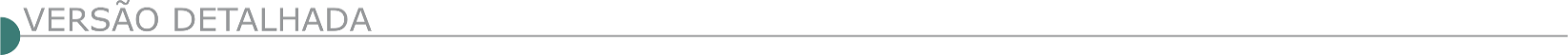 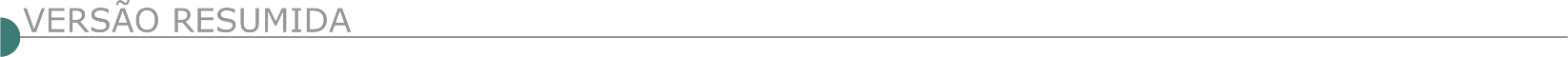 ESTADO DE MINAS GERAISPREFEITURA MUNICIPAL DE ARCOS - DEPARTAMENTO DE LICITAÇÕES PL 315/2021 AVISO DE ABERTURA DO ENVELOPE 02 PROCESSO LICITATÓRIO Nº315/2021 TOMADA DE PREÇOS Nº004/2021 OBJETO: Construção de empresa para construção de passarela em estrutura metálica, com fundação em concreto armado, no Parque aquático municipal. ABERTURA DA SESSÃO: Dia 26 de maio de 2021, AS 13:30 horas. LOCAL: Departamento de Licitações e Contratos, situado à Rua Getúlio Vargas, nº 228 – centro – Arcos/MG CONSULTAS AO EDITAL: Na internet, no site www.arcos.mg.gov.br ou no Departamento de Licitações e Contratos supracitado ESCLARECIMENTOS: e-mail: arcoslicita@arcos.mg.gov.br,facsímile/telefone: (37) 3359-7905.BAMBUÍ PREFEITURA MUNICIPAL PROCESSO 045-2021 TOMADA DE PREÇO 002-2021 Pavimentação na Rua do Acre, torna público a RETIFICAÇÃO nº 01 do Processo Licitatório cujo objeto é a contratação de empresa para execução de implantação asfáltica em vias urbanas no Município de Bambuí, conforme projeto, memorial descritivo e planilhas quantitativas. Abertura dia 11/06/2021, às 09:00 horas. Local para informações e retirada do edital: Sede da Prefeitura ou pelo site www.bambui.mg.gov.br. Fone: (37) 3431-5496. PREFEITURA MUNICIPAL DE BOA ESPERANÇA/MG. AVISO DE LICITAÇÃO – CONCORRÊNCIA PÚBLICA Nº 02/2021 Tipo Menor Preço Global. Regime de Execução: Empreitada por preço unitário. Objeto: execução dos serviços de limpeza urbana de vias e logradouros públicos e coleta de resíduos sólidos urbanos, constantes da planilha de serviços, incluindo ferramentas, equipamentos e maquinários necessários à sua execução, transporte e pesagem. Entrega dos envelopes até as 09h:00min. de 25/06/2021. Edital e anexos no site: www.boaesperanca.mg.gov.br/licitacoes. Informações: (35) 3851- 0314.PREFEITURA MUNICIPAL DE CAMPO BELO/MG - PREGÃO ELETRÔNICO Nº 85/2021
Objeto: Pregão Eletrônico - Contratação de empresa especializada para execução de serviços de capina e roçada mecânica de lotes e terrenos baldios de propriedade particular, conforme lei 75/2008 da prefeitura municipal de Campo Belo - Edital a partir de: 26/05/2021 das 08:00 às 12:00 Hs e das 13:00 às 17:59 Hs
Endereço: Rua João Pinheiro, Nº 102 - Centro - Campo Belo (MG)
Entrega da Proposta:  a partir de 26/05/2021 às 08:00Hs
Abertura da Proposta:  em 15/06/2021 às 12:30, no endereço: www.comprasnet.gov.br. PREFEITURA MUNICIPAL DE PIRAJUBA TOMADA DE PREÇOS 001/2021CONSTRUÇÃO DE GALPÃOA Prefeitura Municipal De Pirajuba Torna Público Nos Termos Das Leis 8666/93 E Suas Alterações Que Fará Realizar Através Da Comissão Permanente De Licitações A Tomada De Preços 001/2021 “PARA CONSTRUÇÃO DE GALPÃO PARA APOIAR E INCENTIVAR O SETOR COMERCIAL DO MUNICÍPIO”. Data De Abertura: 14 de junho De 2021 As 09:00 Horas. O Edital Poderá Ser Obtido No Site www.pirajuba.mg.gov.br/licitacoes. Informações E Esclarecimentos poderão Ser Obtidas Pelo E-Mail Compraspirajuba2013@Hotmail.Com. SÃO JOSÉ DA LAPA PREFEITURA MUNICIPAL - CONCORRÊNCIA PÚBLICA Nº 001/2021 O Município de São José da Lapa torna público a Concorrência Pública Nº 001/2021, cujo objeto é a execução da Contenção de Talude da Escola Pedacinho do Céu e Execução da Construção da Escola Pedacinho do Céu, situada no bairro inácia de carvalho, agendada para o dia 25/06/2021 ás 09h. Informações e cópia do edital completo no site www.saojosedalapa.mg.gov.br. ESTADO DA BAHIAEMPRESA BAIANA DE ÁGUAS E SANEAMENTO S.A. – EMBASA - AVISO DA LICITAÇÃO Nº 078/21A Embasa torna público que realizará a LICITAÇÃO n.º 078/21, processada de acordo com as disposições da Lei nº 13.303/2016, Lei complementar 123/2006 e Regulamento Interno de Licitações e Contratos da EMBASA. Objeto: Execução de redes auxiliares e ramais de esgoto em áreas de ocupação desordenada da RMS visando eliminar lançamentos irregulares de esgoto. Disputa: 21/06/21 às 14:00 horas. (Horário de Brasília-DF). Recursos Financeiros: Próprios. O Edital e seus anexos encontram-se disponíveis para download no site http://www.licitacoes-e.com.br/. (Licitação BB nº: 874528). O cadastro da proposta deverá ser feito no site http://www.licitacoes-e.com.br/, antes da abertura da sessão pública. Informações através do e-mail: plc.esclarecimentos@embasa.ba.gov.br ou por telefone: (71) 3372-4756/4764. Salvador, 25 de maio de 2021 - Carlos Luís Lessa e Silva - Presidente da Comissão.ESTADO DO ESPÍRITO SANTOAVISO DE LICITAÇÃO - ACORDO DE EMPRÉSTIMO N.º: 8353-BR - EDITAL N.º 007/2021 CESAN 2B11 1 O Governo do Estado do Espírito Santo recebeu um empréstimo do Banco Internacional para a Reconstrução e o Desenvolvimento (doravante denominado “Banco”), em diversas moedas, no montante de US$ 225.000.000,00 [duzentos e vinte e cinco milhões de dólares americanos] para o financiamento do Programa de Gestão Integrada das Águas e da Paisagem, e pretende aplicar parte dos recursos em pagamentos decorrentes do contrato para Execução de Obras de Implantação, Reabilitação e Ampliação de Sistemas de Esgotamento Sanitário nos municípios do Interior - Domingos Martins e Afonso Cláudio (Lote 1), Ibatiba, Iúna e Irupi (Lote 2) e Dores do Rio Preto, Distrito de Pedra Menina e Apiacá (Lote 3). A licitação está aberta a todos os Concorrentes oriundos de países elegíveis do Banco. 2 - A Companhia Espírito Santense de Saneamento - CESAN, por meio da Comissão Especial de Licitação do Programa de Gestão Integrada das Águas e da Paisagem do Comitê Diretivo do Projeto, doravante denominada Contratante convida os interessados a se habilitarem e apresentarem propostas para obras e serviços, conforme relacionado abaixo: 2.1 - LOTE 1: Execução de Obras de Implantação, Reabilitação e Ampliação de Sistemas de Esgotamento Sanitário dos Municípios de Domingos Martins e Afonso Cláudio, composto por aproximadamente: - DOMINGOS MARTINS: Compreende as obras de ampliação e melhorias do SES com 1.427 metros de Rede Coletora/Interceptor, atuação em 306 matrículas com serviços de Ligações Domiciliares e Intradomiciliares, 02 Elevatórias de Esgoto Bruto, melhorias e ampliação da ETE para 24 l/s e uma nova Elevatória de Esgoto Bruto / recalque na área da ETE, adequações e complementações do emissário, 818 metros de Linhas de Recalque, serviços socioambientais e de adesão, 12 meses de operação assistida e demais unidades para completa execução da ETE e do Sistema, conforme previsto nos requisitos contratuais. - AFONSO CLÁUDIO: Compreende as obras de ampliação e melhorias do SES com 9.161 metros de Rede Coletora/Interceptor, atuação em 1.389 matrículas com serviços de Ligações Domiciliares e Intradomiciliares, 03 Elevatórias de Esgoto Bruto, execução de serviços de recuperação ambiental, elaboração de estudos e projeto executivo para tratamento terciário na ETE existente, 827 metros de Linhas de Recalque, serviços socioambientais e de adesão e demais unidades para completa execução da ETE e do Sistema, conforme previsto nos requisitos contratuais. 2.2 - LOTE 2: Execução de Obras de Implantação, Reabilitação e Ampliação de Sistemas de Esgotamento Sanitário dos Municípios de Ibatiba, Iúna e Irupi, composto por aproximadamente: - IBATIBA: Compreende a conclusão das obras de ampliação e melhorias do SES com 1.607 metros de Rede Coletora/Interceptor, atuação em 4.156 matrículas com serviços de Ligações Domiciliares e Intradomiciliares, conclusão de 04 Elevatórias de Esgoto Bruto, 01 Elevatória de Esgoto Bruto na área da ETE, conclusão da implantação da ETE de 32,5 l/s, 178 metros de Linhas de Recalque e demais serviços de complementação das Linhas de Recalque, serviços socioambientais e de adesão, 12 meses de operação assistida e demais unidades para completa execução da ETE e do Sistema, conforme previsto nos requisitos contratuais. - IÚNA: Compreende a conclusão das obras de ampliação e melhorias do SES com 769 metros de Rede Coletora/Interceptor, atuação em 4.900 matrículas com serviços de Ligações Domiciliares e Intradomiciliares, conclusão de 05 Elevatórias de Esgoto Bruto, 01 nova Elevatória de Esgoto Bruto, conclusão da implantação da ETE de 36 l/s e emissário, 1.176 metros de Linhas de Recalque e demais serviços de complementação das Linhas de Recalque, serviços socioambientais e de adesão, 12 meses de operação assistida e demais unidades para completa execução da ETE e do Sistema, conforme previsto nos requisitos contratuais. - IRUPI: Compreende a conclusão das obras de ampliação e melhorias do SES com 827 metros de Rede Coletora/Interceptor, atuação em 1.345 matrículas com serviços de Ligações Domiciliares e Intradomiciliares, conclusão de 02 Elevatórias de Esgoto Bruto, conclusão da implantação da ETE de 12 l/s, 492 metros de Emissário, 46 metros de Linhas de Recalque e demais serviços de complementação das Linhas de Recalque, serviços socioambientais e de adesão, 12 meses de operação assistida e demais unidades para completa execução da ETE e do Sistema, conforme previsto nos requisitos contratuais. 2.3 - LOTE 3: Execução de Obras de Implantação, Reabilitação e Ampliação de Sistemas de Esgotamento Sanitário dos Municípios de Dores do Rio Preto, Distrito de Pedra Menina e Apiacá, composto por aproximadamente: - DORES DO RIO PRETO: Compreende a conclusão das obras de ampliação e melhorias do SES com 768 metros de Rede Coletora/Interceptor, atuação em 873 matrículas com serviços de Ligações Domiciliares e Intradomiciliares, conclusão de 02 Elevatórias de Esgoto Bruto, conclusão da implantação da ETE de 6 l/s, 97 metros de Linhas de Recalque e demais serviços de complementação das Linhas de Recalque, serviços socioambientais e de adesão, 12 meses de operação assistida e demais unidades para completa execução da ETE e do Sistema, conforme previsto nos requisitos contratuais. - PEDRA MENINA: Compreende as obras de ampliação e melhorias do SES com 4.195 metros de Rede Coletora/Interceptor, atuação em 395 matrículas com serviços de Ligações Domiciliares e Intradomiciliares, 1 Elevatórias de Esgoto Bruto, implantação da ETE de 5 l/s inclusive projeto executivo, 34 metros de Emissário, 633 metros de Linhas de Recalque, serviços socioambientais e de adesão, 12 meses de operação assistida e demais unidades para completa execução da ETE e do Sistema, conforme previsto nos requisitos contratuais. - APIACÁ: Compreende as obras de ampliação e melhorias do SES com 16.476 metros de Rede Coletora/Interceptor, atuação em 1.967 matrículas com serviços de Ligações Domiciliares e Intradomiciliares, 2 Elevatórias de Esgoto Bruto, implantação da ETE de 12,6 l/s inclusive projeto executivo, 45 metros de Emissário, 463 metros de Linhas de Recalque, serviços socioambientais e de adesão, 12 meses de operação assistida e demais unidades para completa execução da ETE e do Sistema, conforme previsto nos requisitos contratuais. 3 - O Edital e cópias adicionais podem ser obtidos gratuitamente junto à Comissão Especial de Licitação, no endereço abaixo ou diretamente no site da CESAN: https://www.cesan.com.br/investimentos/programa-de-gestao-integrada-das-aguas-e-da-paisagem-do-estado-do-espirito-santo/ 4 - Companhia Espírito Santense de Saneamento - CESAN Comissão Especial de Licitação Av. Governador Bley, 186, 3º andar, Ed. BEMGE, Centro, Vitória, ES, CEP 29010-150 Telefone: (55) (27) 2127.5025 Correio eletrônico: gestaoaguasepaisagem@cesan.com.br 5 - As propostas deverão ser entregues no mesmo endereço acima acompanhadas da Garantia de Proposta no valor indicado abaixo até às 10h00min do dia 28 de junho de 2021, e serão abertas às 10h00min do dia 28 de junho de 2021, na presença dos interessados que desejarem assistir à cerimônia de abertura: 5.1 - Garantia de Proposta – LOTE 1: R$ 115.000,00 (cento e quinze mil reais) 5.2 - Garantia de Proposta - LOTE 2: R$ 121.000,00 (cento e vinte e um mil reais) 5.3 - Garantia de Proposta - LOTE 3: R$ 150.000,00 (cento e cinquenta mil reais) 6 - O Concorrente poderá apresentar proposta individualmente ou como participante de um Consórcio. 7 - O Concorrente poderá apresentar proposta para um ou mais lotes.SECRETARIA DE ESTADO DE MOBILIDADE E INFRAESTRUTURA - SEMOBI - DEPARTAMENTO DE EDIFICAÇÕES E DE RODOVIAS DO ESTADO DO ESPÍRITO SANTO –DER-ES –AVISO DE LICITAÇÃO MODALIDADE: CONCORRÊNCIA PÚBLICA Nº 023/2021 Órgão: Departamento de Edificações e de Rodovias do Espírito Santo - DER-ES. Processo nº: 86077732/2019 Objeto: Contratação de Empresa para Execução dos Serviços de Implantação e Pavimentação das Vias de Interligação entre as Unidade Prisionais do Complexo Penitenciário do Xuri, localizado em Vila Velha, na área da Secretaria de Estado da Justiça, sob jurisdição da Superintendência Executiva Regional I (SR- 01), do Departamento de Edificações e de Rodovias do Estado do Espírito Santo - DER-ES. Valor Estimado: R$ 7.552.397,64. Abertura da sessão pública: 29/06/2021 às 10:00h Local de realização da sessão pública: No auditório do DER-ES, localizado na Av. Marechal Mascarenhas de Moraes, nº 1.501 (Ilha de Santa Maria), na cidade de Vitória. O Edital estará disponível no site do der.es.gov.br. Contato: (27) 3636-4458 / licitacoes@der.es.gov.br. 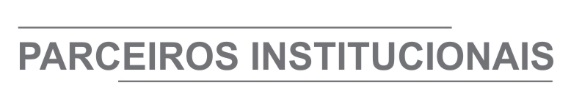 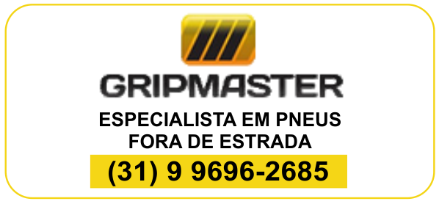 ÓRGÃO LICITANTE: COPASA-MGÓRGÃO LICITANTE: COPASA-MGÓRGÃO LICITANTE: COPASA-MGEDITAL: Nº CPLI. 1120210098EDITAL: Nº CPLI. 1120210098Endereço: Rua Carangola, 606, térreo, bairro Santo Antônio, Belo Horizonte/MG.Informações: Telefone: (31) 3250-1618/1619. Fax: (31) 3250-1670/1317. E-mail: cpli@copasa.com.br. Endereço: Rua Carangola, 606, térreo, bairro Santo Antônio, Belo Horizonte/MG.Informações: Telefone: (31) 3250-1618/1619. Fax: (31) 3250-1670/1317. E-mail: cpli@copasa.com.br. Endereço: Rua Carangola, 606, térreo, bairro Santo Antônio, Belo Horizonte/MG.Informações: Telefone: (31) 3250-1618/1619. Fax: (31) 3250-1670/1317. E-mail: cpli@copasa.com.br. Endereço: Rua Carangola, 606, térreo, bairro Santo Antônio, Belo Horizonte/MG.Informações: Telefone: (31) 3250-1618/1619. Fax: (31) 3250-1670/1317. E-mail: cpli@copasa.com.br. Endereço: Rua Carangola, 606, térreo, bairro Santo Antônio, Belo Horizonte/MG.Informações: Telefone: (31) 3250-1618/1619. Fax: (31) 3250-1670/1317. E-mail: cpli@copasa.com.br. OBJETO: SELECIONAR, DENTRE AS PROPOSTAS APRESENTADAS, A PROPOSTA CONSIDERADA MAIS VANTAJOSA, DE ACORDO COM OS CRITÉRIOS ESTABELECIDOS NESTE EDITAL, VISANDO A EXECUÇÃO, COM FORNECIMENTO TOTAL DE MATERIAIS, DAS OBRAS E SERVIÇOS PARA AMPLIAÇÃO DO SISTEMA DE ESGOTAMENTO SANITÁRIO DE MONTES CLAROS / MG - LINHA DE RECALQUE E TRAVESSIA MND DO BAIRRO JARDIM ALEGRE.OBJETO: SELECIONAR, DENTRE AS PROPOSTAS APRESENTADAS, A PROPOSTA CONSIDERADA MAIS VANTAJOSA, DE ACORDO COM OS CRITÉRIOS ESTABELECIDOS NESTE EDITAL, VISANDO A EXECUÇÃO, COM FORNECIMENTO TOTAL DE MATERIAIS, DAS OBRAS E SERVIÇOS PARA AMPLIAÇÃO DO SISTEMA DE ESGOTAMENTO SANITÁRIO DE MONTES CLAROS / MG - LINHA DE RECALQUE E TRAVESSIA MND DO BAIRRO JARDIM ALEGRE.OBJETO: SELECIONAR, DENTRE AS PROPOSTAS APRESENTADAS, A PROPOSTA CONSIDERADA MAIS VANTAJOSA, DE ACORDO COM OS CRITÉRIOS ESTABELECIDOS NESTE EDITAL, VISANDO A EXECUÇÃO, COM FORNECIMENTO TOTAL DE MATERIAIS, DAS OBRAS E SERVIÇOS PARA AMPLIAÇÃO DO SISTEMA DE ESGOTAMENTO SANITÁRIO DE MONTES CLAROS / MG - LINHA DE RECALQUE E TRAVESSIA MND DO BAIRRO JARDIM ALEGRE.DATAS: Entrega: 21/06/2021 às 14:30 Abertura: 21/06/2021 às 14:30 Prazo de execução: 04 MESES. DATAS: Entrega: 21/06/2021 às 14:30 Abertura: 21/06/2021 às 14:30 Prazo de execução: 04 MESES. VALORESVALORESVALORESVALORESVALORESValor Estimado da ObraCapital Social Igual ou SuperiorGarantia de PropostaGarantia de PropostaValor do EditalR$ 442.29,01R$ -R$ -R$ -R$ -CAPACIDADE TÉCNICA:  a) Rede de esgoto ou pluvial com diâmetro igual ou superior a 150 (cento e cinquenta) mm;b) Rede com uso do processo não destrutivo do pavimento com tubo camisa, com altura ou diâmetro igual ou superior a 300 (trezentos) mm.CAPACIDADE TÉCNICA:  a) Rede de esgoto ou pluvial com diâmetro igual ou superior a 150 (cento e cinquenta) mm;b) Rede com uso do processo não destrutivo do pavimento com tubo camisa, com altura ou diâmetro igual ou superior a 300 (trezentos) mm.CAPACIDADE TÉCNICA:  a) Rede de esgoto ou pluvial com diâmetro igual ou superior a 150 (cento e cinquenta) mm;b) Rede com uso do processo não destrutivo do pavimento com tubo camisa, com altura ou diâmetro igual ou superior a 300 (trezentos) mm.CAPACIDADE TÉCNICA:  a) Rede de esgoto ou pluvial com diâmetro igual ou superior a 150 (cento e cinquenta) mm;b) Rede com uso do processo não destrutivo do pavimento com tubo camisa, com altura ou diâmetro igual ou superior a 300 (trezentos) mm.CAPACIDADE TÉCNICA:  a) Rede de esgoto ou pluvial com diâmetro igual ou superior a 150 (cento e cinquenta) mm;b) Rede com uso do processo não destrutivo do pavimento com tubo camisa, com altura ou diâmetro igual ou superior a 300 (trezentos) mm.CAPACIDADE OPERACIONAL:  a) Rede de esgoto ou pluvial com diâmetro igual ou superior a 150 (cento e cinquenta) mm;b) Rede com uso do processo não destrutivo do pavimento com tubo camisa, com altura ou diâmetro igual ou superior a 300 (trezentos) mm.CAPACIDADE OPERACIONAL:  a) Rede de esgoto ou pluvial com diâmetro igual ou superior a 150 (cento e cinquenta) mm;b) Rede com uso do processo não destrutivo do pavimento com tubo camisa, com altura ou diâmetro igual ou superior a 300 (trezentos) mm.CAPACIDADE OPERACIONAL:  a) Rede de esgoto ou pluvial com diâmetro igual ou superior a 150 (cento e cinquenta) mm;b) Rede com uso do processo não destrutivo do pavimento com tubo camisa, com altura ou diâmetro igual ou superior a 300 (trezentos) mm.CAPACIDADE OPERACIONAL:  a) Rede de esgoto ou pluvial com diâmetro igual ou superior a 150 (cento e cinquenta) mm;b) Rede com uso do processo não destrutivo do pavimento com tubo camisa, com altura ou diâmetro igual ou superior a 300 (trezentos) mm.CAPACIDADE OPERACIONAL:  a) Rede de esgoto ou pluvial com diâmetro igual ou superior a 150 (cento e cinquenta) mm;b) Rede com uso do processo não destrutivo do pavimento com tubo camisa, com altura ou diâmetro igual ou superior a 300 (trezentos) mm.ÍNDICES ECONÔMICOS: conforme edital.ÍNDICES ECONÔMICOS: conforme edital.ÍNDICES ECONÔMICOS: conforme edital.ÍNDICES ECONÔMICOS: conforme edital.ÍNDICES ECONÔMICOS: conforme edital.OBSERVAÇÕES: As interessadas poderão designar engenheiro ou Arquiteto para efetuar visita técnica, para conhecimento das obras e serviços a serem executados. Para acompanhamento da visita técnica, fornecimento de informações e prestação de esclarecimentos porventura solicitados pelos interessados, estará disponível, o Sr. Leandro Fernandes da Silva ou outro empregado da COPASA MG, do dia 27 de maio de 2021 ao dia 18 de junho de 2021. O agendamento da visita poderá ser feito pelo e-mail: leandro.fernandes@copasa.com.br ou pelos telefones (38) 99873-4909 / 3229-5731. A visita será realizada na Rua Dr. Santos, nr: 14, Bairro Centro, Cidade Montes Claros - MG. Clique aqui para obter informações do edital. OBSERVAÇÕES: As interessadas poderão designar engenheiro ou Arquiteto para efetuar visita técnica, para conhecimento das obras e serviços a serem executados. Para acompanhamento da visita técnica, fornecimento de informações e prestação de esclarecimentos porventura solicitados pelos interessados, estará disponível, o Sr. Leandro Fernandes da Silva ou outro empregado da COPASA MG, do dia 27 de maio de 2021 ao dia 18 de junho de 2021. O agendamento da visita poderá ser feito pelo e-mail: leandro.fernandes@copasa.com.br ou pelos telefones (38) 99873-4909 / 3229-5731. A visita será realizada na Rua Dr. Santos, nr: 14, Bairro Centro, Cidade Montes Claros - MG. Clique aqui para obter informações do edital. OBSERVAÇÕES: As interessadas poderão designar engenheiro ou Arquiteto para efetuar visita técnica, para conhecimento das obras e serviços a serem executados. Para acompanhamento da visita técnica, fornecimento de informações e prestação de esclarecimentos porventura solicitados pelos interessados, estará disponível, o Sr. Leandro Fernandes da Silva ou outro empregado da COPASA MG, do dia 27 de maio de 2021 ao dia 18 de junho de 2021. O agendamento da visita poderá ser feito pelo e-mail: leandro.fernandes@copasa.com.br ou pelos telefones (38) 99873-4909 / 3229-5731. A visita será realizada na Rua Dr. Santos, nr: 14, Bairro Centro, Cidade Montes Claros - MG. Clique aqui para obter informações do edital. OBSERVAÇÕES: As interessadas poderão designar engenheiro ou Arquiteto para efetuar visita técnica, para conhecimento das obras e serviços a serem executados. Para acompanhamento da visita técnica, fornecimento de informações e prestação de esclarecimentos porventura solicitados pelos interessados, estará disponível, o Sr. Leandro Fernandes da Silva ou outro empregado da COPASA MG, do dia 27 de maio de 2021 ao dia 18 de junho de 2021. O agendamento da visita poderá ser feito pelo e-mail: leandro.fernandes@copasa.com.br ou pelos telefones (38) 99873-4909 / 3229-5731. A visita será realizada na Rua Dr. Santos, nr: 14, Bairro Centro, Cidade Montes Claros - MG. Clique aqui para obter informações do edital. OBSERVAÇÕES: As interessadas poderão designar engenheiro ou Arquiteto para efetuar visita técnica, para conhecimento das obras e serviços a serem executados. Para acompanhamento da visita técnica, fornecimento de informações e prestação de esclarecimentos porventura solicitados pelos interessados, estará disponível, o Sr. Leandro Fernandes da Silva ou outro empregado da COPASA MG, do dia 27 de maio de 2021 ao dia 18 de junho de 2021. O agendamento da visita poderá ser feito pelo e-mail: leandro.fernandes@copasa.com.br ou pelos telefones (38) 99873-4909 / 3229-5731. A visita será realizada na Rua Dr. Santos, nr: 14, Bairro Centro, Cidade Montes Claros - MG. Clique aqui para obter informações do edital. ÓRGÃO LICITANTE: DEPARTAMENTO DE EDIFICAÇÕES E ESTRADAS DE RODAGEM DE MINAS GERAIS - DEREDITAL:  AVISO DE TOMADA DE PREÇO EDITAL Nº: 057/2021. PROCESSO SEI Nº: 2300.01.0095219/2021-08Endereço: Av. dos Andradas, 1.120, sala 1009, Belo Horizonte/MG.Informações: Telefone: 3235-1272 - site www.der.mg.gov.br - E-mail: asl@deer.mg.gov.br  Endereço: Av. dos Andradas, 1.120, sala 1009, Belo Horizonte/MG.Informações: Telefone: 3235-1272 - site www.der.mg.gov.br - E-mail: asl@deer.mg.gov.br  OBJETO: O Diretor Geral do Departamento de Edificações e Estradas de Rodagem do Estado de Minas Gerais - DER/MG torna público que fará realizar, através da Comissão Permanente de Licitação, às 14:00 do dia 15/06/2021, em seu edifício-sede, à Av. dos Andradas, 1.120, sala 1009, nesta capital, TOMADA DE PREÇO Construção de alas de Galeria em gabião e instalação de “Colchão Reno” na Rodovia MGC-262, no km 302, no trecho Sabará - Entr. p/ Bairro Nações Unidas. DATAS: A entrega dos envelopes de proposta e documentação deverá ser realizada até às 17:00 do dia 14/06/2021Data de abertura: 15/06/2021/2021 às 09:00Prazo de execução: 04 meses.VALORESVALORESVALORESVALORESValor Estimado da ObraCapital Social Igual ou SuperiorGarantia de PropostaValor do EditalR$ 777.727,06R$ R$ R$ -CAPACIDADE TÉCNICA: ATESTADO(S) DE CAPACIDADE TÉCNICA DO RESPONSÁVEL TÉCNICO da empresa, fornecido por pessoa jurídica de direito público ou privado, devidamente certificado pelo Conselho Regional de Engenharia e Agronomia – CREA, acompanhado da respectiva Certidão de Acervo Técnico – CAT, comprovando ter executado serviços de manutenção rodoviária.CAPACIDADE TÉCNICA: ATESTADO(S) DE CAPACIDADE TÉCNICA DO RESPONSÁVEL TÉCNICO da empresa, fornecido por pessoa jurídica de direito público ou privado, devidamente certificado pelo Conselho Regional de Engenharia e Agronomia – CREA, acompanhado da respectiva Certidão de Acervo Técnico – CAT, comprovando ter executado serviços de manutenção rodoviária.CAPACIDADE TÉCNICA: ATESTADO(S) DE CAPACIDADE TÉCNICA DO RESPONSÁVEL TÉCNICO da empresa, fornecido por pessoa jurídica de direito público ou privado, devidamente certificado pelo Conselho Regional de Engenharia e Agronomia – CREA, acompanhado da respectiva Certidão de Acervo Técnico – CAT, comprovando ter executado serviços de manutenção rodoviária.CAPACIDADE TÉCNICA: ATESTADO(S) DE CAPACIDADE TÉCNICA DO RESPONSÁVEL TÉCNICO da empresa, fornecido por pessoa jurídica de direito público ou privado, devidamente certificado pelo Conselho Regional de Engenharia e Agronomia – CREA, acompanhado da respectiva Certidão de Acervo Técnico – CAT, comprovando ter executado serviços de manutenção rodoviária.CAPACIDADE OPERACIONAL: COMPROVAÇÃO DE APTIDÃO DE DESEMPENHO TÉCNICO DA LICITANTE, através de atestado(s) ou certidão(ões), fornecido(s) por pessoa de direito público ou privado, comprovando ter executado os serviços a seguir discriminados, nas quantidades mínimas, referentes a parcela de maior relevância técnica ou econômica. Muro de arrimo em gabião 487,00 m³CAPACIDADE OPERACIONAL: COMPROVAÇÃO DE APTIDÃO DE DESEMPENHO TÉCNICO DA LICITANTE, através de atestado(s) ou certidão(ões), fornecido(s) por pessoa de direito público ou privado, comprovando ter executado os serviços a seguir discriminados, nas quantidades mínimas, referentes a parcela de maior relevância técnica ou econômica. Muro de arrimo em gabião 487,00 m³CAPACIDADE OPERACIONAL: COMPROVAÇÃO DE APTIDÃO DE DESEMPENHO TÉCNICO DA LICITANTE, através de atestado(s) ou certidão(ões), fornecido(s) por pessoa de direito público ou privado, comprovando ter executado os serviços a seguir discriminados, nas quantidades mínimas, referentes a parcela de maior relevância técnica ou econômica. Muro de arrimo em gabião 487,00 m³CAPACIDADE OPERACIONAL: COMPROVAÇÃO DE APTIDÃO DE DESEMPENHO TÉCNICO DA LICITANTE, através de atestado(s) ou certidão(ões), fornecido(s) por pessoa de direito público ou privado, comprovando ter executado os serviços a seguir discriminados, nas quantidades mínimas, referentes a parcela de maior relevância técnica ou econômica. Muro de arrimo em gabião 487,00 m³ÍNDICES ECONÔMICOS: conforme edital.ÍNDICES ECONÔMICOS: conforme edital.ÍNDICES ECONÔMICOS: conforme edital.ÍNDICES ECONÔMICOS: conforme edital.OBSERVAÇÕES: A execução dos serviços descritos está restrita ao âmbito de circunscrição da 01ª URG do DER/MG – Belo Horizonte, de acordo com edital e composições de custos unitários constantes do quadro de quantidades, que estarão disponíveis no endereço acima citado e no site www.der.mg.gov.br, a partir do dia 27/05/2021. A entrega dos envelopes de proposta e documentação deverá ser realizada até às 17:00 (dezessete horas) do dia 14/06/2021 na forma prevista no Edital, no Serviço de Protocolo e Arquivo – SPA do DER/MG. A visita técnica ocorrerá nos dias 01/06/2021 e 02/06/2021, mediante agendamento. Informações complementares poderão ser obtidas pelo telefone 3235- 1272 ou pelo site acima mencionado. ATESTADO DE VISITA - ANEXO V será fornecido pelo Engenheiro Coordenador da 01ª Coordenadoria Regional, Avenida Teresa Cristina, nº 3826, na cidade de Belo Horizonte - Minas Gerais. CEP 30.535-650. Telefone: (31) 3379-1100.Clique aqui para obter informações do edital.OBSERVAÇÕES: A execução dos serviços descritos está restrita ao âmbito de circunscrição da 01ª URG do DER/MG – Belo Horizonte, de acordo com edital e composições de custos unitários constantes do quadro de quantidades, que estarão disponíveis no endereço acima citado e no site www.der.mg.gov.br, a partir do dia 27/05/2021. A entrega dos envelopes de proposta e documentação deverá ser realizada até às 17:00 (dezessete horas) do dia 14/06/2021 na forma prevista no Edital, no Serviço de Protocolo e Arquivo – SPA do DER/MG. A visita técnica ocorrerá nos dias 01/06/2021 e 02/06/2021, mediante agendamento. Informações complementares poderão ser obtidas pelo telefone 3235- 1272 ou pelo site acima mencionado. ATESTADO DE VISITA - ANEXO V será fornecido pelo Engenheiro Coordenador da 01ª Coordenadoria Regional, Avenida Teresa Cristina, nº 3826, na cidade de Belo Horizonte - Minas Gerais. CEP 30.535-650. Telefone: (31) 3379-1100.Clique aqui para obter informações do edital.OBSERVAÇÕES: A execução dos serviços descritos está restrita ao âmbito de circunscrição da 01ª URG do DER/MG – Belo Horizonte, de acordo com edital e composições de custos unitários constantes do quadro de quantidades, que estarão disponíveis no endereço acima citado e no site www.der.mg.gov.br, a partir do dia 27/05/2021. A entrega dos envelopes de proposta e documentação deverá ser realizada até às 17:00 (dezessete horas) do dia 14/06/2021 na forma prevista no Edital, no Serviço de Protocolo e Arquivo – SPA do DER/MG. A visita técnica ocorrerá nos dias 01/06/2021 e 02/06/2021, mediante agendamento. Informações complementares poderão ser obtidas pelo telefone 3235- 1272 ou pelo site acima mencionado. ATESTADO DE VISITA - ANEXO V será fornecido pelo Engenheiro Coordenador da 01ª Coordenadoria Regional, Avenida Teresa Cristina, nº 3826, na cidade de Belo Horizonte - Minas Gerais. CEP 30.535-650. Telefone: (31) 3379-1100.Clique aqui para obter informações do edital.OBSERVAÇÕES: A execução dos serviços descritos está restrita ao âmbito de circunscrição da 01ª URG do DER/MG – Belo Horizonte, de acordo com edital e composições de custos unitários constantes do quadro de quantidades, que estarão disponíveis no endereço acima citado e no site www.der.mg.gov.br, a partir do dia 27/05/2021. A entrega dos envelopes de proposta e documentação deverá ser realizada até às 17:00 (dezessete horas) do dia 14/06/2021 na forma prevista no Edital, no Serviço de Protocolo e Arquivo – SPA do DER/MG. A visita técnica ocorrerá nos dias 01/06/2021 e 02/06/2021, mediante agendamento. Informações complementares poderão ser obtidas pelo telefone 3235- 1272 ou pelo site acima mencionado. ATESTADO DE VISITA - ANEXO V será fornecido pelo Engenheiro Coordenador da 01ª Coordenadoria Regional, Avenida Teresa Cristina, nº 3826, na cidade de Belo Horizonte - Minas Gerais. CEP 30.535-650. Telefone: (31) 3379-1100.Clique aqui para obter informações do edital.ÓRGÃO LICITANTE: DEPARTAMENTO DE EDIFICAÇÕES E ESTRADAS DE RODAGEM DE MINAS GERAIS - DEREDITAL:  AVISO DE CONCORRÊNCIA EDITAL Nº: 058/2021. PROCESSO SEI Nº: 2300.01.0108532/2021-39.Endereço: Av. dos Andradas, 1.120, sala 1009, Belo Horizonte/MG.Informações: Telefone: 3235-1272 - site www.der.mg.gov.br - E-mail: asl@deer.mg.gov.br  Endereço: Av. dos Andradas, 1.120, sala 1009, Belo Horizonte/MG.Informações: Telefone: 3235-1272 - site www.der.mg.gov.br - E-mail: asl@deer.mg.gov.br  OBJETO: O DIRETOR GERAL DO DEPARTAMENTO DE EDIFICAÇÕES E ESTRADAS DE RODAGEM DO ESTADO DE MINAS GERAIS - DER/MG TORNA PÚBLICO QUE FARÁ REALIZAR, ATRAVÉS DA COMISSÃO PERMANENTE DE LICITAÇÃO, ÀS 09:00 DO DIA 29/06/2021, EM SEU EDIFÍCIO-SEDE, À AV. DOS ANDRADAS, 1.120, SALA 1009, NESTA CAPITAL, CONCORRÊNCIA EXECUÇÃO DOS SERVIÇOS DE RECUPERAÇÃO FUNCIONAL DO PAVIMENTO NA RODOVIA CMG-367, NO TRECHO ENTRº CMG-451(B) (P/BOCAIÚVA) - COUTO DE MAGALHÃES DE MINAS, COM 45,40 KM DE EXTENSÃO. DATAS: A entrega dos envelopes de proposta e documentação deverá ser realizada até às 17:00 do dia 28/06/2021Data de abertura: 29/06/2021/2021 às 09:00Prazo de execução: 12 meses.VALORESVALORESVALORESVALORESValor Estimado da ObraCapital Social Igual ou SuperiorGarantia de PropostaValor do EditalR$ 10.177.562,32R$ R$ R$ -CAPACIDADE TÉCNICA: ATESTADO(S) DE CAPACIDADE TÉCNICA DO RESPONSÁVEL TÉCNICO da empresa, fornecido por pessoa jurídica de direito público ou privado, devidamente certificado pelo Conselho Regional de Engenharia e Agronomia – CREA, acompanhado da respectiva Certidão de Acervo Técnico – CAT, comprovando ter executado serviços de drenagem e pavimentação em obra rodoviária.CAPACIDADE TÉCNICA: ATESTADO(S) DE CAPACIDADE TÉCNICA DO RESPONSÁVEL TÉCNICO da empresa, fornecido por pessoa jurídica de direito público ou privado, devidamente certificado pelo Conselho Regional de Engenharia e Agronomia – CREA, acompanhado da respectiva Certidão de Acervo Técnico – CAT, comprovando ter executado serviços de drenagem e pavimentação em obra rodoviária.CAPACIDADE TÉCNICA: ATESTADO(S) DE CAPACIDADE TÉCNICA DO RESPONSÁVEL TÉCNICO da empresa, fornecido por pessoa jurídica de direito público ou privado, devidamente certificado pelo Conselho Regional de Engenharia e Agronomia – CREA, acompanhado da respectiva Certidão de Acervo Técnico – CAT, comprovando ter executado serviços de drenagem e pavimentação em obra rodoviária.CAPACIDADE TÉCNICA: ATESTADO(S) DE CAPACIDADE TÉCNICA DO RESPONSÁVEL TÉCNICO da empresa, fornecido por pessoa jurídica de direito público ou privado, devidamente certificado pelo Conselho Regional de Engenharia e Agronomia – CREA, acompanhado da respectiva Certidão de Acervo Técnico – CAT, comprovando ter executado serviços de drenagem e pavimentação em obra rodoviária.CAPACIDADE OPERACIONAL: COMPROVAÇÃO DE APTIDÃO DE DESEMPENHO TÉCNICO DA LICITANTE, por meio de atestado(s) ou certidão(ões), fornecidos por pessoa jurídica de direito público ou privado, comprovando ter executado os serviços a seguir discriminados, nas quantidades mínimas, referentes a parcela de maior relevância técnica ou econômica.Tratamento superficial duplo (TSD) 177.060,00 m² Reperfilamento de pavimento 5.312,00 m³CAPACIDADE OPERACIONAL: COMPROVAÇÃO DE APTIDÃO DE DESEMPENHO TÉCNICO DA LICITANTE, por meio de atestado(s) ou certidão(ões), fornecidos por pessoa jurídica de direito público ou privado, comprovando ter executado os serviços a seguir discriminados, nas quantidades mínimas, referentes a parcela de maior relevância técnica ou econômica.Tratamento superficial duplo (TSD) 177.060,00 m² Reperfilamento de pavimento 5.312,00 m³CAPACIDADE OPERACIONAL: COMPROVAÇÃO DE APTIDÃO DE DESEMPENHO TÉCNICO DA LICITANTE, por meio de atestado(s) ou certidão(ões), fornecidos por pessoa jurídica de direito público ou privado, comprovando ter executado os serviços a seguir discriminados, nas quantidades mínimas, referentes a parcela de maior relevância técnica ou econômica.Tratamento superficial duplo (TSD) 177.060,00 m² Reperfilamento de pavimento 5.312,00 m³CAPACIDADE OPERACIONAL: COMPROVAÇÃO DE APTIDÃO DE DESEMPENHO TÉCNICO DA LICITANTE, por meio de atestado(s) ou certidão(ões), fornecidos por pessoa jurídica de direito público ou privado, comprovando ter executado os serviços a seguir discriminados, nas quantidades mínimas, referentes a parcela de maior relevância técnica ou econômica.Tratamento superficial duplo (TSD) 177.060,00 m² Reperfilamento de pavimento 5.312,00 m³ÍNDICES ECONÔMICOS: conforme edital.ÍNDICES ECONÔMICOS: conforme edital.ÍNDICES ECONÔMICOS: conforme edital.ÍNDICES ECONÔMICOS: conforme edital.OBSERVAÇÕES: A execução dos serviços descritos está restrita ao âmbito de circunscrição da 8ª URG do DER/MG – DIAMANTINA, de acordo com edital e composições de custos unitários constantes do quadro de quantidades, que estarão disponíveis no endereço acima citado e no site www.der.mg.gov.br, a partir do dia 27/05/2021. A entrega dos envelopes de proposta e documentação deverá ser realizada até às 17:00hs (dezessete horas) do dia 28/06/2021 na forma prevista no Edital, no Serviço de Protocolo e Arquivo – SPA do DER/MG. A visita técnica ocorrerá nos dias 18/06/2021 e 21/06/2021 mediante agendamento. Informações complementares poderão ser obtidas pelo telefone 3235-1272 ou pelo site acima mencionado.Clique aqui para obter informações do edital.OBSERVAÇÕES: A execução dos serviços descritos está restrita ao âmbito de circunscrição da 8ª URG do DER/MG – DIAMANTINA, de acordo com edital e composições de custos unitários constantes do quadro de quantidades, que estarão disponíveis no endereço acima citado e no site www.der.mg.gov.br, a partir do dia 27/05/2021. A entrega dos envelopes de proposta e documentação deverá ser realizada até às 17:00hs (dezessete horas) do dia 28/06/2021 na forma prevista no Edital, no Serviço de Protocolo e Arquivo – SPA do DER/MG. A visita técnica ocorrerá nos dias 18/06/2021 e 21/06/2021 mediante agendamento. Informações complementares poderão ser obtidas pelo telefone 3235-1272 ou pelo site acima mencionado.Clique aqui para obter informações do edital.OBSERVAÇÕES: A execução dos serviços descritos está restrita ao âmbito de circunscrição da 8ª URG do DER/MG – DIAMANTINA, de acordo com edital e composições de custos unitários constantes do quadro de quantidades, que estarão disponíveis no endereço acima citado e no site www.der.mg.gov.br, a partir do dia 27/05/2021. A entrega dos envelopes de proposta e documentação deverá ser realizada até às 17:00hs (dezessete horas) do dia 28/06/2021 na forma prevista no Edital, no Serviço de Protocolo e Arquivo – SPA do DER/MG. A visita técnica ocorrerá nos dias 18/06/2021 e 21/06/2021 mediante agendamento. Informações complementares poderão ser obtidas pelo telefone 3235-1272 ou pelo site acima mencionado.Clique aqui para obter informações do edital.OBSERVAÇÕES: A execução dos serviços descritos está restrita ao âmbito de circunscrição da 8ª URG do DER/MG – DIAMANTINA, de acordo com edital e composições de custos unitários constantes do quadro de quantidades, que estarão disponíveis no endereço acima citado e no site www.der.mg.gov.br, a partir do dia 27/05/2021. A entrega dos envelopes de proposta e documentação deverá ser realizada até às 17:00hs (dezessete horas) do dia 28/06/2021 na forma prevista no Edital, no Serviço de Protocolo e Arquivo – SPA do DER/MG. A visita técnica ocorrerá nos dias 18/06/2021 e 21/06/2021 mediante agendamento. Informações complementares poderão ser obtidas pelo telefone 3235-1272 ou pelo site acima mencionado.Clique aqui para obter informações do edital.ÓRGÃO LICITANTE: GASMIGEDITAL:  PREGÃO ELETRÔNICO - GPR-0014/21 - SERVIÇOS DE MANUTENÇÃO PREDIALEndereço: Rua José Américo Cansado Bahia, 1009 - Cidade Industrial, Contagem - MG Telefone: (31) 3328-1200Endereço: Rua José Américo Cansado Bahia, 1009 - Cidade Industrial, Contagem - MG Telefone: (31) 3328-1200OBJETO: CONTRATAÇÃO DE EMPRESA ESPECIALIZADA NO RAMO DE ENGENHARIA, PARA PRESTAÇÃO DE SERVIÇOS SOB DEMANDA DE MANUTENÇÃO PREVENTIVA, CORRETIVA E PREDITIVA, COM FORNECIMENTO DE PEÇAS, MATERIAIS E MÃO-DE-OBRA, BEM COMO REALIZAÇÃO DE SERVIÇOS EVENTUAIS DIVERSOS, NOS SISTEMAS, EQUIPAMENTOS E INSTALAÇÕES PREDIAIS UTILIZADOS PELA GASMIG.DATAS: RECEBIMENTO DAS PROPOSTAS: A partir de 08:00 do dia 27/05/2021 até 09:00 do dia 21/06/2021. DATA DA ABERTURA DA SESSÃO PÚBLICA: A partir de 09:30 do dia 21/06/2021. DATA DO INÍCIO DA ETAPA DE LANCES: A partir de 14:30 do dia 21/06/2021.OBS.: LOCAL DO CERTAME: www.bbmnetlicitacoes.com.br "acesso identificado (login)". Para todas as referências de tempo será observado o horário de Brasília (DF). 